AGENDA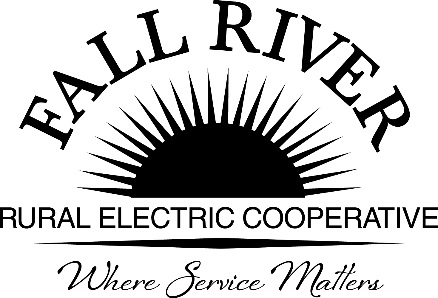 April 26, 2021Fall River Rural Electric Cooperative, Inc. Board of Directors		Regular Board MeetingAshton Main Office1150 N 3400 EAshton, ID 83420Start Time:  10:00 a.m. *Items that need action taken.  Stop Time: 4:00 p.m.Click on the blue boxes below to access “go to” links for items included in packet.10:00 a.m.	1.	Preliminary Call to Order			Determination of Quorum			Invocation – Bryan Case			Pledge of Allegiance			Introduce Guests - 10:05 a.m.	2.	*Approval of Agenda			* (Included in packet)10:07 a.m.	3.	* Approval of Minutes for March 22, 2021 (Included in packet)10:10 a.m.	4. 	Sheldon Petersen, CEO of CFC – Presentation (Included in packet)  10:35 a.m. 	5.	Member Comments –	Linemen Appreciation Day Comments (Included in packet)  Thank you - Mary Martin (Included in packet)  Safety Demo Thank you (Included in packet)  Thomas James Cherhoniak – Utility Bill Line Extension – 500 Acre DevelopmentBonnie Menth Email (Included in packet)Mechanical Meter Exec. Summary (Included in packet)    10:40 a.m.	6.	Financial & Statistical Reports *March 31, 2021 Financial Reports (Included in packet)Audit Report – Dave DeCoria and Louis Brandley (Included in packet)*PPP Loan Forgiveness Discussion & Recommendation (Included in packet)*Electric Review & Approval - Propane Truck Loan Documents (Included in packet)10:45 a.m.	7.	Cooperative Business……………….............................................. Quarterly Shareholders Propane Update (Included in packet)The Policy Governance Model Guide, Wrap Up – Jerry RigbyPolicy Committee Recommendations*GP #615 Social Media (Included in packet)*GP #101 Cooperative Policies and Procedures (Included in packet) *GP #102 Director Duties, Responsibilities, etc.  (Included in packet)*GP #205 Services of Consultants (Included in packet)*GP #207 Membership in Organizations (Included in packet)*GP #313 Purchasing Practices and Procedures (Included in packet)*Administrative Committee Scholarship Recommendations (Previously sent to Board)Fall River Energy Expo – Annual Meeting Summary (Included in packet) Annual Meeting Draft Agenda (Included in packet)Current List of Potential Candidates (Included in packet)*NWPPA Annual Meeting Voting Delegate (Included in packet)Board Room Future AV/Tech Needs and Updates – Board DiscussionStrategic Planning Topics / Meeting Date July 27th NRECA TrainingGoshen Tour – Tentatively scheduled for June 22nd. NRECA Legislative RallyNRECA Fact Sheets (Included in packet)ICUA Legislative Items (Included in packet)Jodi Stiehl Op Ed on Electric Vehicles (Included in packet)Noon – Lunch1:00 p.m. 	8.	Cooperative Reports Board Reports to include meetings attended; interesting industry articles; and trends to discuss.1:15 p.m. 	9.	*Approval of Consent Agenda (Included in packet)(All matters listed within the Consent Agenda have been distributed to each member of the Board of Directors for reading and study will be considered routine and will be enacted by one motion of the Board. If separate discussion is desired, that item may be removed from the Consent Agenda and placed on the regular agenda by request. Directors please call prior to the meeting.)Approval of Expense VouchersNew Memberships Purchase of Power Agreements Check Report  Safety Report  Early Retirement of Patronage Capital 1:20 p.m.   	10.	Executive Session ………………......................................................PersonnelBusiness Confidential Legal Updates ______________________________________________________________________________1:40 p.m.	11.	Management Discussion Items ……………...............................................BPA UpdatesFY 22 BPA Rate Case Developments (Included in packet)BPA Customer Engagement – Provider of Choice (Included in packet)PNGC HighlightsFlathead Discussion of PNGC value – Pres. Draper PNGC Value Statement – Fall River (Included in packet)PNGC Post 2028 Principles for BPA Contracts (Included in packet)Cooperative Community Solar Update (Included in packet)Draft Purchase Agreement (Included in packet)Quarterly Work Plan and Goals (Included in packet)2020 Patronage Capital Allocation Letter, Annual Statement and Patronage Capital Statement (Included in packet)Hydro Facilities Update – Reference Management ReportIsland Park  BuffaloFelt  Chester Update DOE Hydro Incentive Program (Included in packet) NWPPA Safety Heroism Award (Included in packet)Leadership Development Evaluations (Included in packet)Donations (Included in packet)12.	Reports Board Committees, Meetings, & Member CommentsExecutive Committee Chairman, Dede DraperAdministrative Committee Chair, Jeff KeayEngineering & Operations, Brent RobsonFinance Chairman, Jay HansonPolicy Committee Chairman, Doug Schmier Attorney Rigby’s Report Fall River’s Management Report (Included in packet)2:00 p.m.  	13.    2021 Calendar April 26	Admin Comm/Board/HH MtgApril 27	Propane Board Mtg -DriggsMay 4	PNGC Board MtgMay 5	PPCMay 9	Mother’s DayMay 11-13	NWPPA Annual MeetingMay 18	Propane Board MtgMay 20	ICUA Board MtgMay 24	Board/HH MtgMay 25	CFC Compensation Comm MtgMay 26-27	CFC Board MtgMay 31	Memorial Day (Office Closed)June 1-3	PNGC Board Mtg/Strategic PlanningJune 2-3	PPCJune 14-16	CFC ForumJune 15	Propane Board MtgJune 17	ICUA BOD CCJune 19	Fall River Energy ExpoJune 20	Father’s DayJune 21	Policy Comm/Board/HH MtgJune 22	Goshen Tour (tentative)June 27-30	NRECA Board MtgJuly 4	Independence DayJuly 5	Independence Day Observed (Office Closed)July 6	PNGC Board MtgJuly 6-8	MECA Summer Board Mtg.July 20	Propane Board MtgJuly 21-23	ICUA Annual MtgJuly 26	E & O Comm/Board/HH Mtg. July 27	Board Strategic Planning – NRECA Class 951.2    	(Ashton)4:00 p.m.	14.	Adjournment	FYI........................................................................................... (Included in packet)Thank You’s Articles